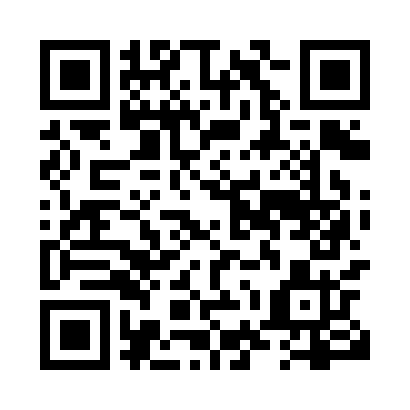 Prayer times for South Shore, Nova Scotia, CanadaMon 1 Jul 2024 - Wed 31 Jul 2024High Latitude Method: Angle Based RulePrayer Calculation Method: Islamic Society of North AmericaAsar Calculation Method: HanafiPrayer times provided by https://www.salahtimes.comDateDayFajrSunriseDhuhrAsrMaghribIsha1Mon3:295:281:176:419:0711:062Tue3:295:281:186:419:0611:053Wed3:305:291:186:419:0611:044Thu3:325:301:186:419:0611:045Fri3:335:301:186:419:0511:036Sat3:345:311:186:409:0511:027Sun3:355:321:186:409:0511:018Mon3:365:331:196:409:0411:009Tue3:385:331:196:409:0410:5910Wed3:395:341:196:409:0310:5811Thu3:405:351:196:399:0210:5712Fri3:425:361:196:399:0210:5613Sat3:435:371:196:399:0110:5414Sun3:455:381:196:389:0010:5315Mon3:465:391:196:389:0010:5216Tue3:485:401:196:388:5910:5017Wed3:495:411:206:378:5810:4918Thu3:515:421:206:378:5710:4719Fri3:535:431:206:368:5610:4620Sat3:545:441:206:368:5510:4421Sun3:565:451:206:358:5410:4322Mon3:585:461:206:358:5310:4123Tue3:595:471:206:348:5210:3924Wed4:015:481:206:348:5110:3825Thu4:035:491:206:338:5010:3626Fri4:055:501:206:328:4910:3427Sat4:065:511:206:328:4810:3228Sun4:085:521:206:318:4710:3029Mon4:105:541:206:308:4510:2930Tue4:125:551:206:298:4410:2731Wed4:145:561:206:298:4310:25